 ６ 月 の 行 事 予 定 に つ い て 【新体力テストに関して】2日に新体力テストを行います。学年によってスタート時間が異なります。体操服登校になります。関係のない時間帯は家庭学習に取り組みましょう。【7月の大きな学校行事】4日　仕事体験(2年）5日　仕事体験(2年)14日　期末懇談会18日　期末懇談会学校水泳(2年)19日　期末懇談会学校水泳(1年)20日　終業式【8月の大きな学校行事】7日　全校登校日21日 1年 学年登校日　　　　2年 学年登校日　　　　3年 学年登校日 教 育 相 談 に つ い て 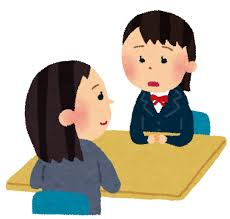 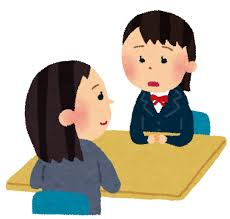 北中学校では、各学期に1回、教育相談月間を決め、担任の先生とゆっくり話をする日を設けています。相談の日程や順番などは担任の先生から連絡があると思います。その日は相談が終わってから部活動に参加することになります。部活動のない人は少し下校時間が遅くなるかもしれません。普段は悩んでいること、困っていることがあっても、部活動や習い事があったりして、気軽に担任の先生に相談できないことが多いと思います。教育相談の機会を利用して、担任の先生とじっくり話をして、今後の学校生活に活かしていって欲しいと思っています。 教 育 実 習 生 に つ い て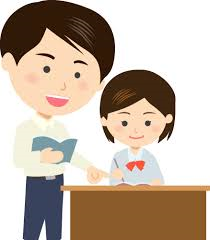 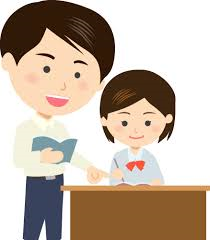 5月29日から、社会の教育実習生が北中学校で教育実習を行います。3週間の実習中、授業を行ったり、生徒のみなさんと一緒に給食を食べたり、清掃活動、部活動を行います。北中の先輩で、将来、学校の先生になろうと考えて大学で勉強している先生です。新しい出会いの中で、それぞれによい経験ができたら良いと思っています。 目 標 が 達 成 で き な い の は … ？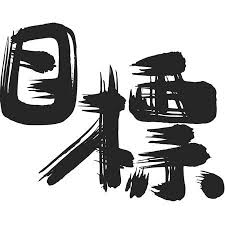 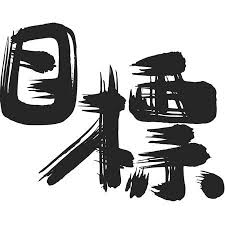 中間テストが終わりましたね。満足のいく結果を得ることは出来たでしょうか？ところでみなさんは、2017年最初に立てた目標を達成することは出来ていますか？お正月に初詣にいってお願いしたことを覚えていますか？約半年前に立てた目標をほとんどの人は忘れているのではないでしょうか？そうなんです。人が目標を達成できない最大の原因は、「たてた目標そのものを忘れてしまっていること」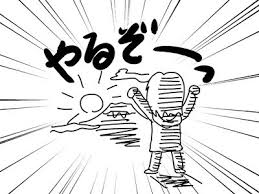 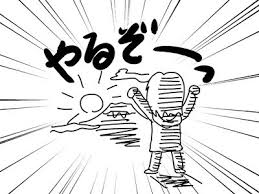 なのです。1年に1回しか目標を確認しない人と、毎日目標を確認する人とでは、どちらがよい結果が出るかは明白です。人のモチベーションは5分で下がると言われています。ですから、自分の夢や目標というのは、紙にでも書いて目につくところに貼っておくのは一番いいと思います。ぜひ、実行して下さい。 保 護 者 ・ 地 域 の 皆 さ ま へ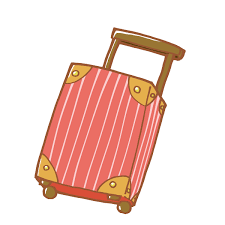 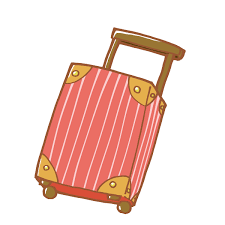 3年生は、5月28日から2泊3日の修学旅行を行います。28日は、6時10分までに北中学校に集合になり、その後6時30分からバスに乗るために北公園へ移動します。静かに移動するように事前に指導していますが、早朝よりの移動につき、ご迷惑をおかけするかもしれませんが、ご配慮の程よろしくお願いします。なお、5月30日の18時30分頃、北公園で解散する予定になります。中 学 校 だ よ り平成29年度第3号（5月24日発行）岸 和 田 市 立 北 中 学 校意欲あふれる社会人になろう～礼節・自主・勤勉～日曜学校行事　・　ＰＴＡ行事学校行事　・　ＰＴＡ行事給食1木歯科検診2金新体力テスト時差登校×3土4日5月KT：全校集会6火SC7水放：生徒議会8木放：専門委員会歯科検診9金10土11日12月耳鼻科検診平和学習DayKT：木４13火耳鼻科検診平和学習Day水１～６14水火１～６15木学力診断テスト（３年）16金17土18日19月KT：学年集会20火SC21水チャレンジテスト(3年)仕事体験事前訪問（2年）チャレンジテスト(3年)仕事体験事前訪問（2年）22木23金放課後学習24土25日26月KT：木５27火放課後学習28水期末テスト（３時間目まで）期末テスト（３時間目まで）×29木期末テスト（３時間目まで）期末テスト（３時間目まで）×30金期末テスト（２時間目まで）期末テスト（２時間目まで）×【教育相談実施日】１日（木）、５日（月）、６日（火）、９日（金）、１２日（月）、１４日（水）、２０日（火）、２６日（月）